1 gra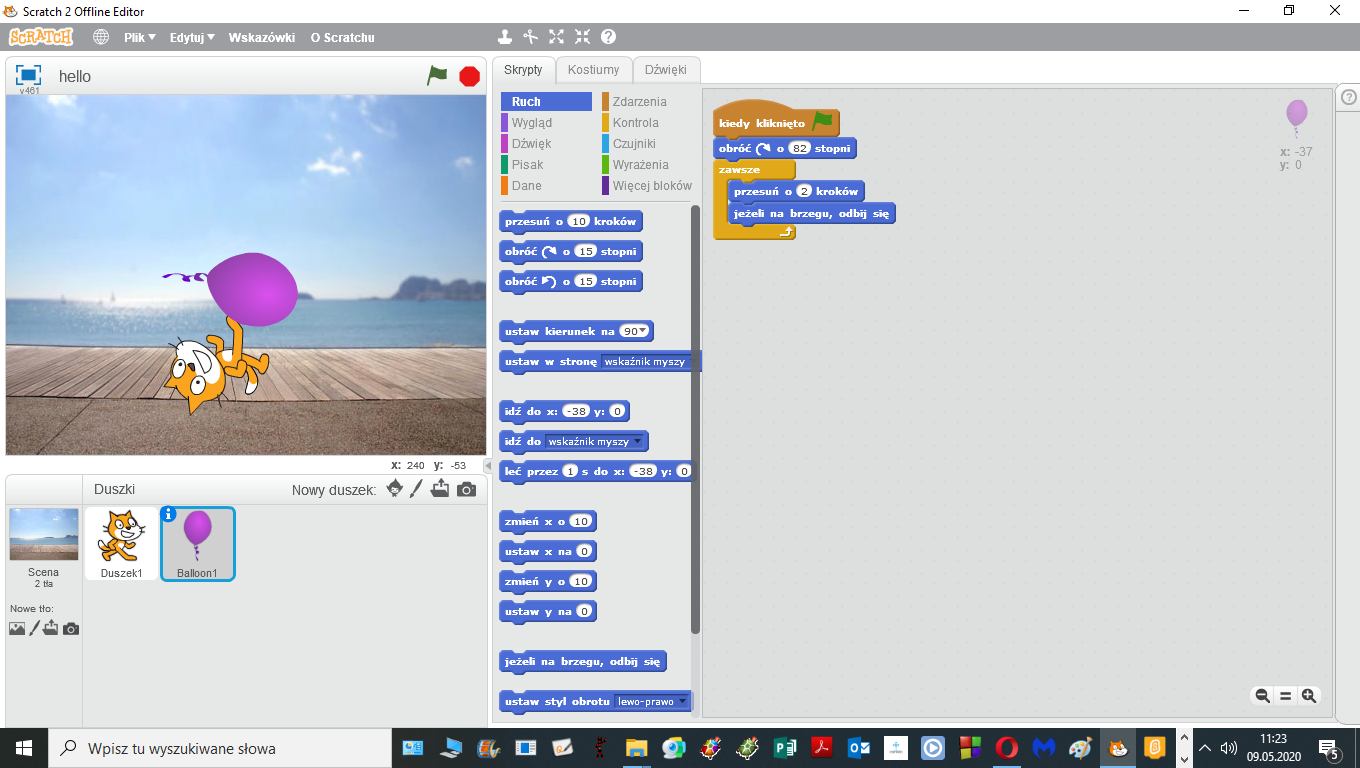 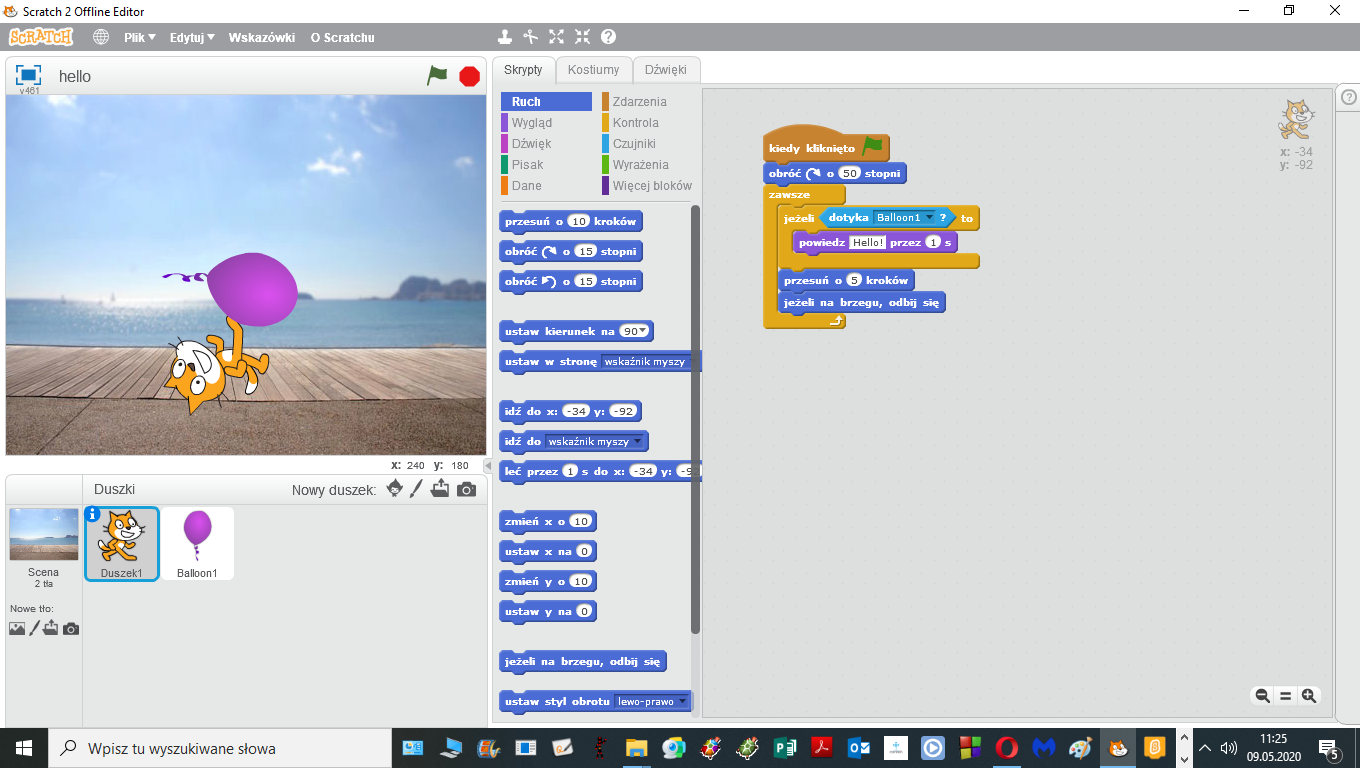 2 gra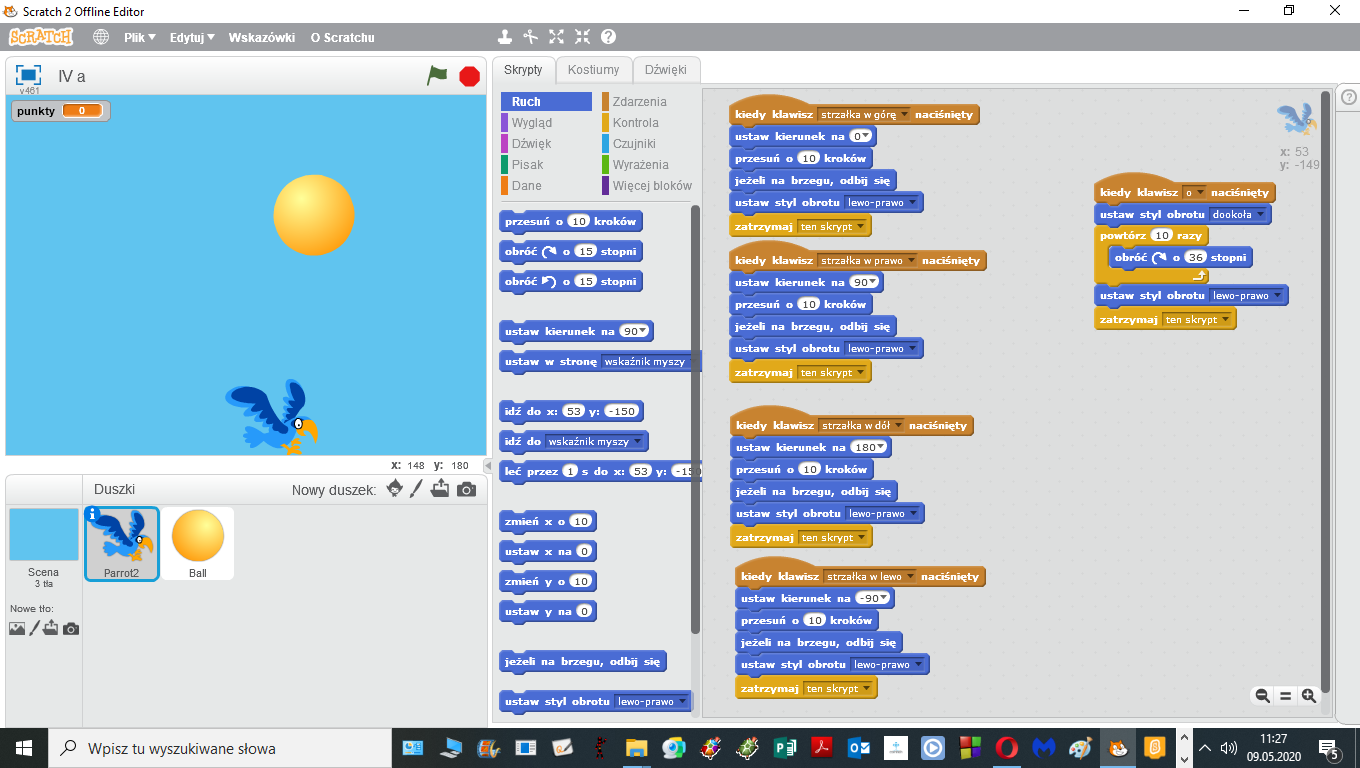 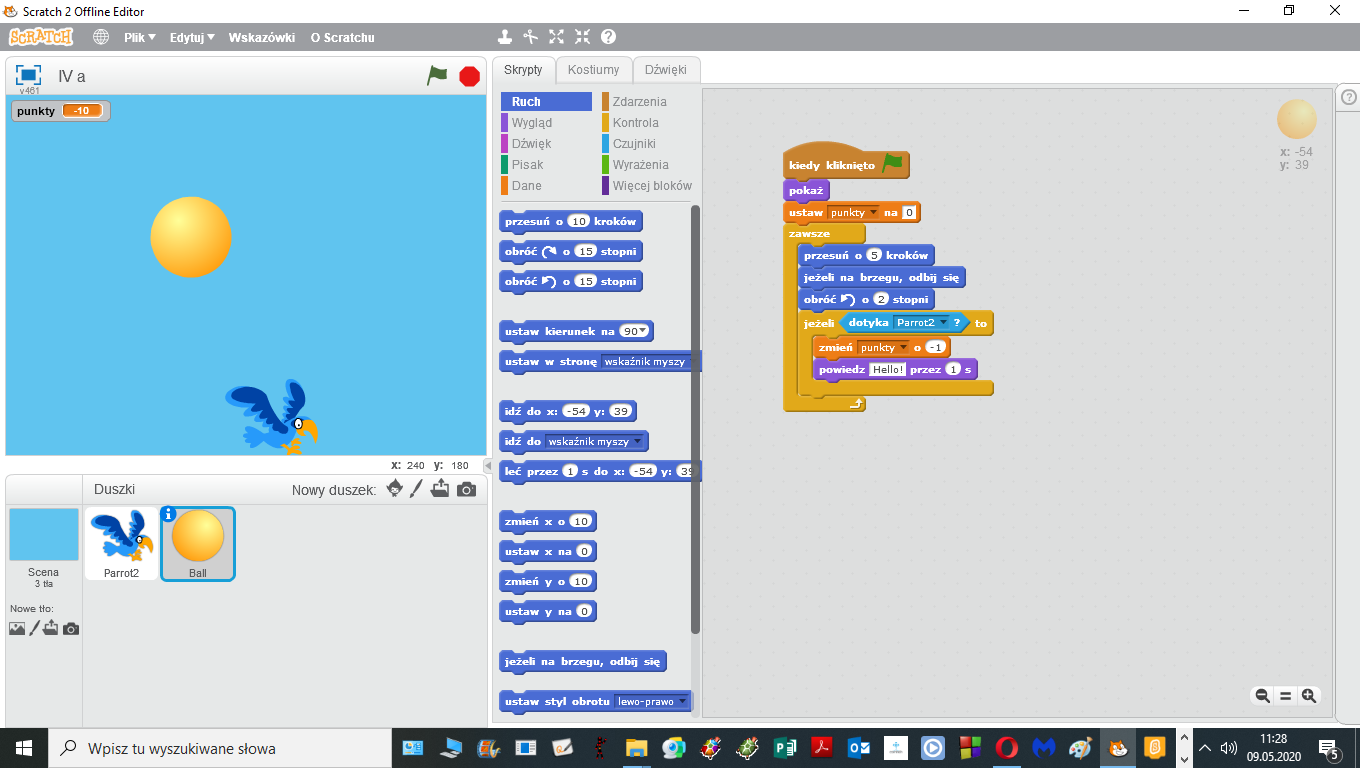 